Акция «Юный пешеход»Приложение1.МетодическиерекомендацииПримерныйпланурокапоосновамбезопасногоповедениянапутииздома в школу.Урок:Правилабезопасногоповеденияна дороге.Цель: познакомитьдетей с элементарнымиправиламидорожногодвижения входепроведенияпознавательныхигри конкурсов.Задачи:познакомитьс  основнымизнакамидорожногодвижениядляпешеходов;развиватьвнимание,ловкость,быстроту,интереск изучениюПравил дорожного движения;воспитывать прилежныхпешеходов.1.      Организационныймомент:Позадипервоесентября,когдамы    принималив    нашудружную школьнуюсемью самыхмаленькихучеников,первоклассников.Впереди увасдолгаядорогапостранезнаний.Чтобыбыловсе в порядкеУ ребяток вихтетрадках,Надопростоим учитьсяИнадкнигой не лениться!Чтобы путь сталбезопаснымИ учеба ненапрасной,Знать вамнадобезсомненьяПростоправиладвижения!Актуализация знаний:Какиеправиладорожногодвижения вызнаете?Внашемгородеестьдома,магазины,школа,естьулицы,дорога,перекрестки,многомашин,велосипедов.Нонадособлюдатьусловиеулицы:тамдолженбыть порядок,дисциплина. А длятого,чтобыниктонепопалподмашину, все должнысоблюдатьправиладорожногодвижения.(опроссопровождаетсяпоказомиллюстрацийавтобуса,автомобиля,пешехода)Поднимитерукуте,когородителипривозят в школуна машине?Поднимитерукуте,ктов школуедет на автобусе.Поднимитеруку,ктоприходит издома вшколупешком.(педагогунужнопонятьскакойстороныулицыприбываетбольшаячасть обучающихся, чтобы уделить вниманиеэтомумаршруту накарте)Открытиеновыхзнаний.Каждый из васвыходя издомаилимашиныстановитьсяпешеходом.Правило№1Идемпотротуару.2Правило№2.Переходитьулицуможнотолькопопешеходномупереходу.Ониобозначаютсяспециальнымзнаком«Пешеходныйпереход»(иллюстрация знака)и Зеброй.Правило№3.Переходяулицу,всегданадосмотретьпосторонам.Нужноубедиться,чтомашинываспропускают.Безопаснеевсегопереходитьулицус группойпешеходов.4. Физкультурная минутка(Разминка)МысвамипродолжаемпутешествоватьпостранеПравилдорожногодвижения.Номыдолжныбытьоченьвнимательными.Интересно,ктожеизвассамыйвнимательный?!Аэтомысейчасипроверим.Дляэтогопроведемигру, котораяназывается «Сигнал».Ребята,какойзвукподаютмашины?(Би-би).(Еслирукавверх–гудим,внизу– тихо)Приготовились! Начали!Молодцы, теперь смеломожноотправляться вдорогу!5. Работа с картой. Предметная беседапо микрорайону.Переднамидорога, да непростая.(иллюстрациякарты-схемыпроездашкольногорайонанаэкранеираспечатанныеизображения пешеходов,машин иавтобуса)- Там, где шумныйперекресток,Гдемашин несосчитать,Перейтине такужпросто,Еслиправилоне знать.Давайтепосмотринакарту.Этосхематичноеизображениерайона6км(районгдерасполагаетсяшкола.Мывидимдорогу.Проезжаячастьдлямашин.(иллюстрациядвижениямашины)справаотдорогиместодлядвиженияпешеходов:тротуарилиобочина(иллюстрациядвиженияпешеходов).Широкапрямаялини-этоцентральнаямногополоснаядорога.Понейедутмашиныиавтобусы.(иллюстрациядвиженияавтобуса).Естьавтобуснаяостановка.Движениеоченьинтенсивноеидлярегулированияустановленсветофор(показнакарте).Вотнашаулица.Поеепроезжейчастиедутавтомобили.Натротуарахмногопешеходов.Онипереходятулицупопешеходнымпереходам.Пешеходныепереходыустановленыздесь.Длятогочтобынаулицахбылобезопасно,надособлюдатьособыеправила.Этиправиладолжнызнатьводителии пешеходы. Должензнать ихи ты.Когдавыподходитекшколе,выобязательноидетепооднойизэтихдорог.Проходитеэтидомаимагазины.Вамвконценашейбеседыяраздамтакиежекарты.Нужнодомасродителяминарисоватьнаэтихсхемахбезопасныйпутькшколеипройтиеговместе.Напродленкеможнораскраситьдомавяркиецвета.Территориюмеждудомамиукраситьзеленойтравой ицветами. ЗаШколойнарисовать деревья.6. Закреплениезнаний:3Правиладорожногодвижения-этосвоеобразнаядорожнаяграмота.Владеть имидолжнывсе.А теперьпопробуемотгадатьдорожныезагадки!Если ты спешишь впутиЧерез улицупройтиТамиди, где весь народ,Там, где знак есть… (Пешеходныйпереход)ТриразноцветныхкругаМигаютдругзадругом.Светятся,моргают –Людямпомогают. (Светофор)Ребята,посмотрите,пожалуйста,надоску.Здесьизображенысветофоры.Ктозаметил,чемониразличаются?Какойсветофордляпешеходов, а какойдлямашин?(иллюстрация надоске)Нашавтобусехал-ехал,Ик площадочкеподъехал.Ана нейнародскучает,Молчатранспорт ожидает. (Остановка)Иллюстрация знака«Местоостановкиавтобуса»Просмотрмультфильмаhttp://pdd.nd.ru/webtutor/films/14_05/video/14_05.mp4«Надорогепешеход» мультфильм7. Подведениеитогаурокаирефлексия:Вопросыдля   детей(взять3-4вопросав   зависимостиотподготовленностиизаинтересованностиребят).Какиедомананашейулице?(многоквартирные,четырёхэтажные,серогои белогоцвета)Какое  движениена  нашейулице—  одностороннееилидвустороннее?Гдедолжныходитьпешеходы?Гдедолжныездить автомашины?Гдеи какнужнопереходить улицу?Как обозначаетсяпешеходныйпереход?Как регулируетсядвижениена улице?Какиесигналысветофоравызнаете?Какие дорожныезнакиесть на нашейулице?Для чегоонипредназначены?Длячегонуженпассажирскийтранспорт?Гдеегоожидаютлюди?Как надовестисебя в автобусе?Можнолииграть на улице?4Сегоднявыузналимногополезногоиинтересного.Поднимитерукукомубылоинтересносегодняслушатьиотвечатьпродорожноедвижение?Что особеннозапомнилось?Правиладорожногодвиженияоченьважны.Знатьисоблюдатьихдолженкаждыйребенок.Ненарушайте,правилатогдауваснебудетнесчастныхслучаев на дорогах, и вывырастетекрепкими, здоровыми.Молодцы,ребята!Сегоднявыпоказалихорошиезнанияправилдорожногодвижения.8 апреля для учеников 1 классов прошла акция «Юный пешеход». В ней приняли участие 13 обучающихся. 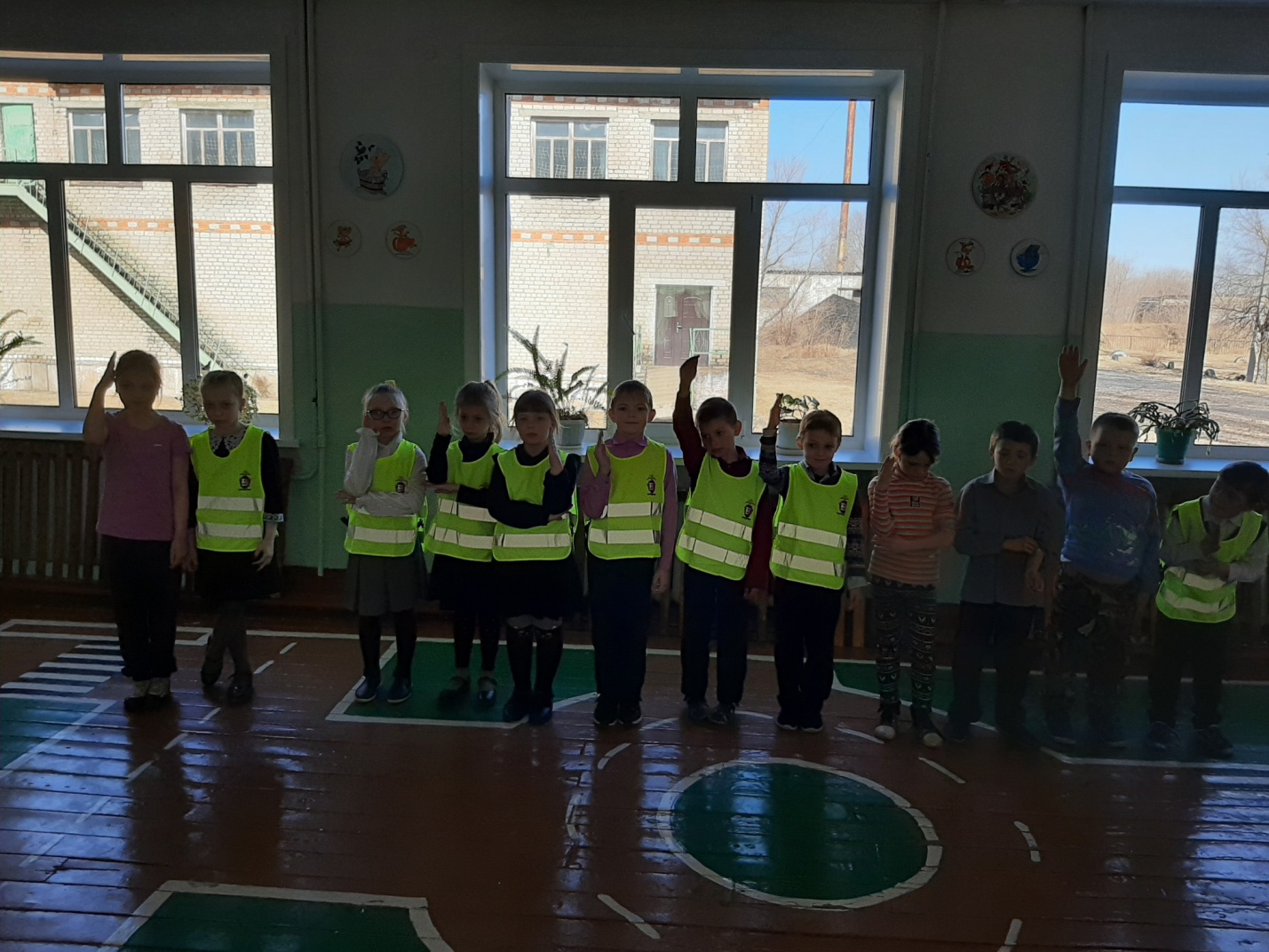 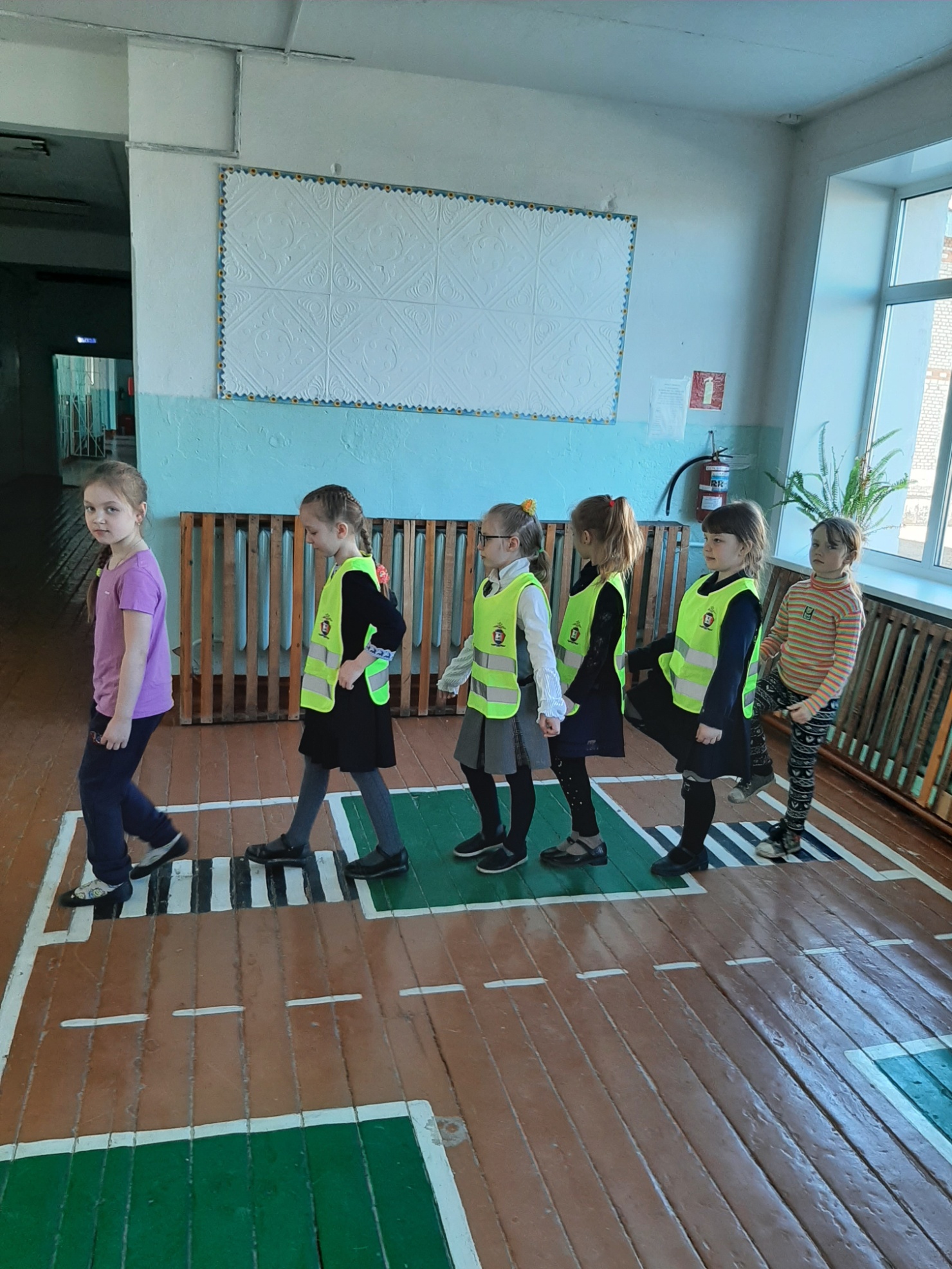 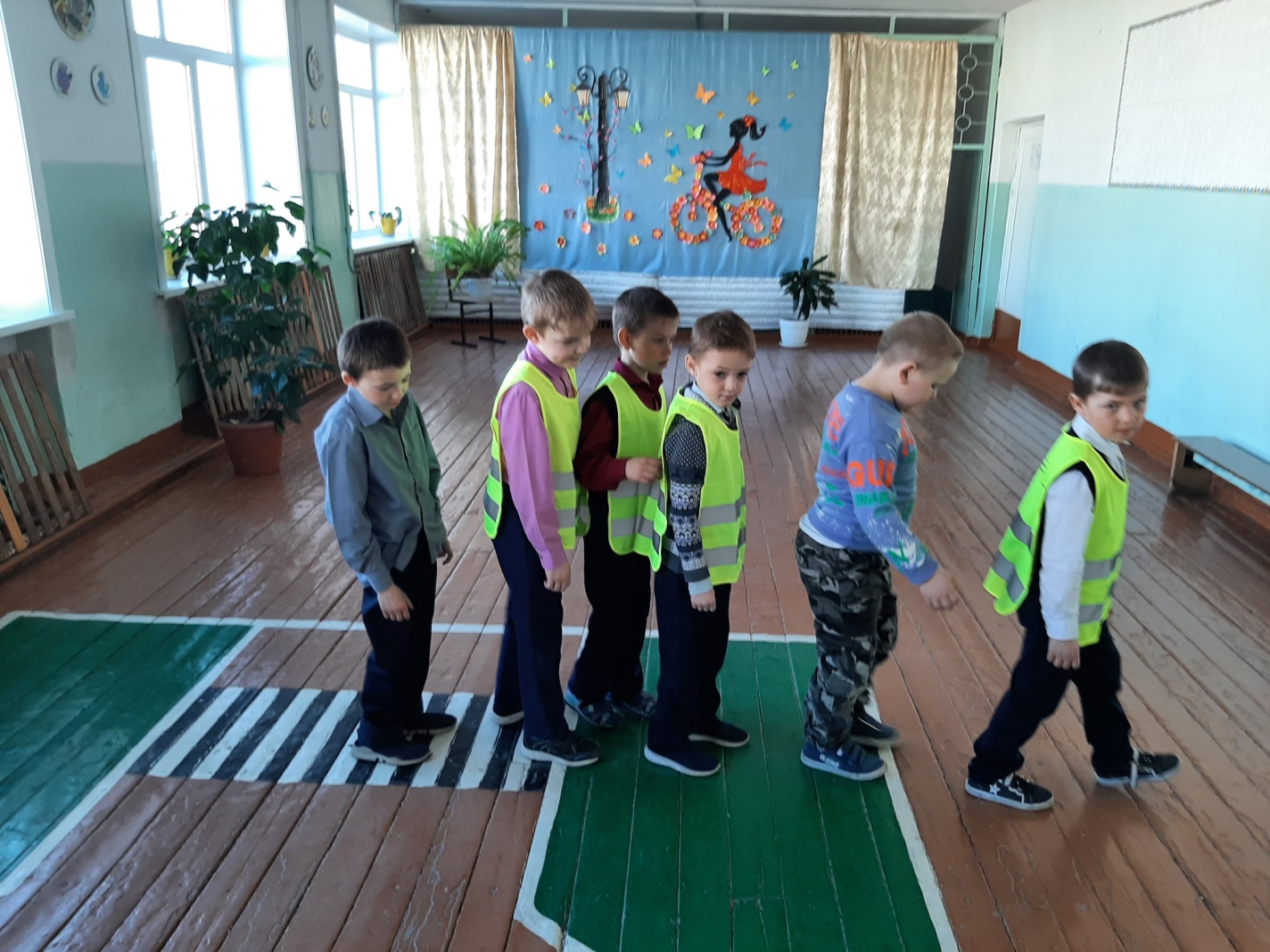 